Workshop  #   1   taller  numero 1English classDegree  6thEsp. Vicente Quiñones 1st periodThe familyEl objetivo  de esta clase es reconocer los parientes que se pueden tener en una familia, así como la relación e interacción que  se puede dar  con ellos, además de aumentar nuestro vocabulario para comunicarnos.1. Elabore una lista de 30 miembros de la familia  tanto en inglés como español, repita su pronunciación en ingles usando el traductor de google.Para mejor comprensión escriba cada palabra por separado para escuchar.Example : mother –mamáFather –papá----------     ----------------------------------------------------------------------------------------------------------------------------------------------------------------------------------------------------------------------------------------------------------------------------------------------------------------------------------------------------------------------------------------------------------------------------------------------------------------------------------------------------------------------------------------------------------------------------------------------------------------------------------------------------------------------------------------------------------------------------------------------------------------------------------------2. Observe el video English converstion lesson  01, del minuto 1 al minuto 11.Link para ver el videohttps://www.youtube.com/watch?v=NdXPnJLR07E        luego:Haga una lista de las palabras desconocidas que aparecen escrita cada que las personas hablan, busque su significado en español y apréndaselo.-------------------------------------------------------------------------------------------------------------------------------------------------------------------------------------------------------------------------------------------------------------------------------------------------------------------------------------------------------------------------------------------------------------------------------------------------------------------------------------------------------------------------------------------------------------------------------------------------------------------------------------b .escriba el texto completo en inglés de la conversación que sostienen las persona desde el minuto 1 al 11  y tradúzcalo al español.-----------------------------------------------------------------------------------------------------------------------------------------------------------------------------------------------------------------------------------------------------------------------------------------------------------------------------------------------------------------------------------------------------------------------------------------------------------------------------------------------------------------------------------------------------------------------------------------------------------------------------------------------------------------------------------------------------------------------------------------------------------------------------------------------------------------------------------------------------------------------------------------------------------------------------------------------------Traduzca al español cada una de las características de estos animales y luego práctica sus nombres .3.This page gives you the names of some common animals.When you are sure that you understand these words, you can continue with the exercises----------------------------------------------------------------------------4.Animals 1Choose the correct word for each picture.Answer all of them before clicking on "Check answers". Check answers 5. Escriba el nombre en español para cada color y pinte la palabra del color que corresponda  como indica el ejemplo .6. selecciona 15 de los anteriores colores y escribe una frase  con cada uno de ellos asi:Example.a.My house is yellow and   blue=   mi casa es amarilla con  azulb the dumpin are gray and white= los delfines son grises con blanco1.-----------------------------------------------------------------------------------------2……………………………………………………………………………………………………………3…………………………………………………………………………………………………………………4…………………………………………………………………………………………………………………5…………………………………………………………………………………………………………………..6………………………………………………………………………………………………………………………7…………………………………………………………………………………………………………………………..8……………………………………………………………………………………………………………………………9……………………………………………………………………………………………………………………….10------------------------------------------------------------------------------------------------------11……………………………………………………………………………………………………………….12…………………………………………………………………………………………………………….---13……………………………………………………………………………………………………………….14--------------------------------------------------------------------------------------------------15------------------------------------------------------------------------------------------------------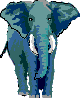 This is an elephant. It has a long nose, called a trunk.-------------------------------------------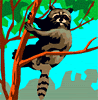 This is a raccoon. It sometimes steals garbage from city homes.-----------------------------------------------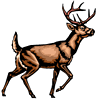 This is a deer. Do you see the antlers on its head? It lives in the forest.………………………………………………………………………….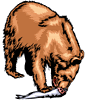 This is a bear. It eats fish. It has large feet, called paws. It can be dangerous.………………………………………………………………………….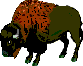 This is a bison. It is often called a buffalo. It has a large head. In the past, people hunted it for food. There used to be a lot of bison in North America, but now there are not many left.………………………………………………………………………..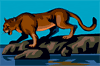 This is a cougar. It is a type of large cat. It lives in forests and hunts deer.………………………………………………………………………………………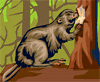 This is a beaver. It lives in the water and is a famous Canadian animal. There is a picture of a beaver on the Canadian 5-cent coin.--------------------------------------------------------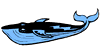 This is a whale. This is the largest animal in the sea. Many people like to go on whale-watching trips. This is very popular in Victoria.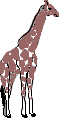 This is a giraffe. It uses its long neck to eat the leaves high up in tall trees. It lives in Africa.---------------------------------------------------------------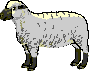 This is a sheep. People get wool from this animal to make clothing.---------------------------------------------------------------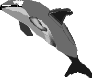 This is a dolphin. It lives in the sea. People think the dolphin is very intelligent.-----------------------------------------------------------------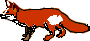 This is a fox. It has red fur, a long tail, and a pointed nose. Sometimes, it steals chickens from farms.---------------------------------------------------------------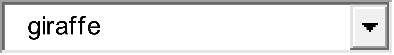 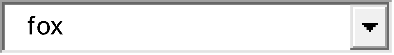 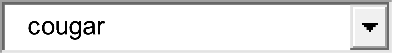 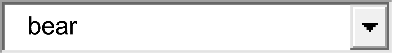 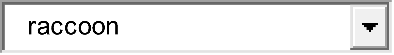 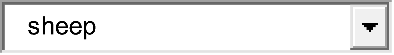 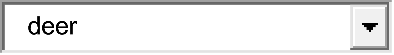 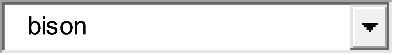 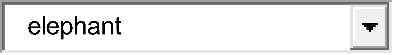 colour (UK), color (US)color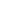 beigeabanoblackbluebrownchestnutfuchsiagoldengreengrey (UK), gray (US)maroonorangepinkpurpleredscarletsilvertealtransparentturquoisevioletwhiteyellowdark bluedark ...deep bluedeep ...light bluelight ...pale bluepale ...coal-blackjet-blackpitch-blackbaby-bluesky-bluedeep bluenavy blueroyal bluebottle greenemerald greengrass greenjade-greenlime greenolive-greenblood-redbrick redcherry reddusky redlily-whiteoff-whitesnow-whitecanary yellowlemon yellowcolourful (UK)multicoloured (UK), multicolored (US)